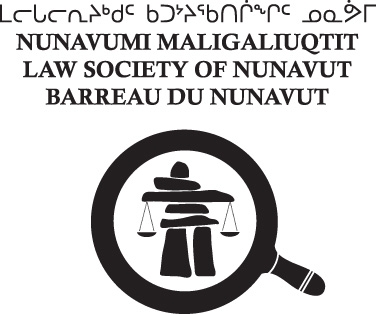 Students-at-Law: Articles and Bar ExaminationHandbook – Appendix A to PJuly 2013Please direct any comments or inquiries to administrator@lawsociety.nu.caTERMINOLOGYArticles of Clerkship (Articles): An agreement between a principal and a Student-at-Law, or person intending to apply for admission as a Student-at-Law, in order to prepare the Student-at-Law for admission as a barrister and solicitor.Bar Admission Course: This is the bar admission course established and operated by theLSN (LPA 1).Bar Admission Examination: This is the examination in general subjects related to the practice of law, including practice, procedure, ethics and the Acts of Nunavut or the Acts of Canada or both (LPA 1).LPA: Nunavut Legal Profession Act LSN: Law Society of NunavutLSN Rules: Rules of the Law Society of NunavutMAC: Membership and Admissions Committee of the LSNStudent-at-Law: A person serving articles of clerkship approved by the Society to a member of the LSN (LPA 1).Principal: A member of the LSN to whom articles of clerkship are being served by a Student-at-Law (LSN Rules s.1).Appendix AApplication 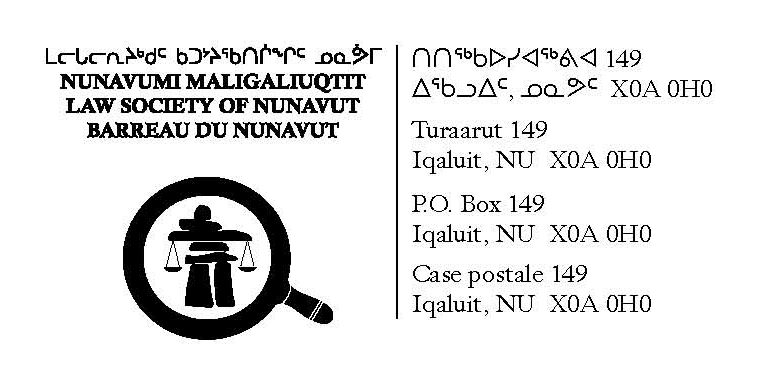 Admission as aStudent-at-LawComplete this application form fully and precisely; omissions or inaccuracies in your answers may delay your enrolment. The Membership Admissions Committee may investigate or verify any information supplied on this application form, and may require further explanation from you before your enrolment commences. Please review eligibility requirements before completing or filing out this form.PART A: PERSONAL INFORMATIONPART C: PROFESSIONAL INFORMATION  PART D: DECLARATION OF APPLICANT AND AUTHORIZATIONPART E: AFFIDAVIToath and say that I am the applicant in the above application and the information contained in the application is true.Appendix B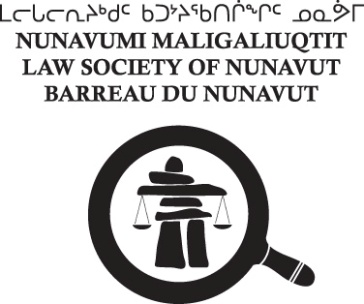 LETTER OF GOOD CHARACTERTo: 	Law Society of NunavutStudent-at-Law Applicationfor admission to the Law Society of Nunavut as a Student-at-Law on the following basis:3) 	My opportunities to observe the character and reputation of the applicant during those years were as follows: 4) 	I have read the applicant’s completed application for admission as a Student-at-Law to the Law Society of Nunavut.5) 	I consciously believe that:(a) the character of the applicant is: (b) the reputation of the applicant is: (c) the applicant is a fit and proper person to be permitted by the Law Society of Nunavut to practice law in Nunavut as a Student-at-Law: 	Yes	No. Please explain:6) 	I am not a relative of the applicant by birth or marriage.Appendix CStudentArticling Plan This articling plan is a statement of the goals of the Principal and the Student-at Law for the student’s articles, on the understanding that the articling student’s articling experience may vary in detail although not in substance, depending upon the available casework and operational requirements of the Principal, and other unforeseen factors. PART A: STUDENT-AT-LAW INFORMATIONPART B: PRINCIPAL INFORMATIONPART C: ARTICLESPlease find attached (check if included)	  Form I.1 (Assignment of Articles of Clerkship) or	  Form I.2 (Transfer of Articles)Appendix D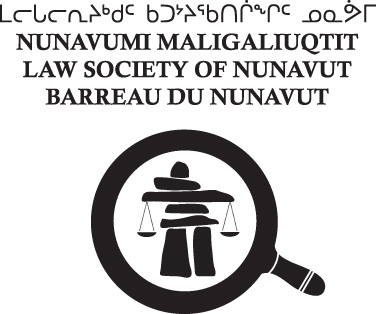 LAW SOCIETY OF NUNAVUTFORM HARTICLES OF CLERKSHIPBETWEEN: Barrister & Solicitor (The “Solicitor”)- AND - Student-at-Law (The “Student-at Law”)THESE ARTICLES OF CLERKSHIP WITNESS that the parties agree as follows: 1. The Student-at-Law binds himself or herself to the Solicitor as a Student-at-Law for commence (the “term”). 2. The Student-at-Law, at all times during the term,a) will faithfully and conscientiously serve the Solicitor as the Solicitor’s Student-at-Law; b) will readily obey the reasonable directions of the Solicitor; c) will not absent himself or herself from the service of the Solicitor without the Solicitor’s consent, but will conduct himself or herself with diligence, honesty and propriety; d) will keep in strict confidence the affairs of the office of the Solicitor and its clients; and e) will take proper care of and account for all property of the Solicitor, the office of the Solicitor and any of its clients that may be entrusted to the Student-at-Law.3. The Solicitor will, for the term,a) accept the Student-at-Law as his or her Student-at-Law; b) use all reasonable means to advise and instruct the Student-at-Law in the profession of a barrister and solicitor; and c) at the expiration of the term, assist the Student-at-Law at the request and expense of the Student-at-Law to be admitted as a barrister and solicitor in Nunavut, provided that the Student-at-Law has faithfully and diligently served his or her articles and has passed any examinations required of him or her and properly qualified him or herself to be admitted to the practice of law in Nunavut. 4. The Student-at-Law shall, as part of his or her service under articles: a) successfully complete a bar admission course and bar admission examinations as are required by the Executive Committee of the Law Society; and b) successfully complete any further bar admission examinations as are established by the Executive Committee of the Law Society. 5. Subject to the approval of the Executive Committee of the Law Society, these articles on a later date fixed by the Executive Committee of the Law Society. IN WITNESS OF THESE ARTICLES OF CLERKSHIP, the parties have set their hands SIGNED SEALD AND DELIVERED by each of the parties in the presence of: (Student-at-Law’s Signature) 	(Solicitor’s Signature)              Witness                                                                                WitnessAppendix ELAW SOCIETY OF NUNAVUTFORM I.1ASSIGNMENT OF ARTICLES OF CLERKSHIPBETWEEN:and Solicitor (the "Assignor") - AND -"Student-at-Law"), - AND -and Solicitor (the "New Solicitor").between the Student-at-Law and the Assignor, the Student-at-Law was bound as Student-at-Law to the Assignor in the profession of a barrister and solicitor registered to practice in Nunavut for a term of one year from the day the articles of clerkship commenced (the "term"); AND WHEREAS it has been agreed that the Student-at-Law shall serve the unexpired residue of the term with the New Solicitor and the Assignor has agreed, with the consent of the Student-at-Law, to assign the articles of clerkship to the New Solicitor;THIS ASSIGNMENT WITNESSES that the parties agree as follows: 1. The Assignor assigns the articles of clerkship to the New Solicitor to hold for the residue of the term. 2. The New Solicitor covenants with the Student-at-Law that:(a) he or she will take the Student-at-Law as his or her Student-at-Law for the residue of the term; and (b) he or she will perform all the covenants in the articles of clerkship as if the New Solicitor were named in the articles of clerkship instead of the Assignor. 3. The Student-at-Law covenants with the New Solicitor that (a) he or she will faithfully serve the New Solicitor as the New Solicitor's Student-at-Law for the residue of the term; and (b) he or she will perform the covenants in the articles of clerkship as if the New Solicitor were named in the articles of clerkship instead of the Assignor. IN WITNESS OF THIS ASSIGNMENT, the parties have set their hands. SIGNED, SEALED AND DELIVERED by each of the parties in the presence of: CANADANUNAVUTTO WIT: Nunavut, MAKE OATH AND SAY: (a) I was personally present and did see the assignment of articles of clerkship executed (c) I know the parties; and (d) I am the subscribing witness to the assignment of articles of clerkship. Commissioner for Oaths/Notary Public 	(signature of deponent)Appendix F LAW SOCIETY OF NUNAVUTFORM I.2TEMPORARY ASSIGNMENT OF ARTICLES OF CLERKSHIPBETWEEN:and Solicitor (the "Assignor") - AND -"Student-at-Law"), - AND -and Solicitor (the "Temporary Solicitor").between the Student-at-Law and the Assignor, the Student-at-Law was bound as Student-at-Law to the Assignor for a term of one year from the day the articles of AND WHEREAS it has been agreed that the Student-at-Law shall serve a portion of the term with the Temporary Solicitor and the Assignor has agreed, with the consent of the Student-at-Law, to temporarily assign for a fixed period the articles of clerkship to the Temporary Solicitor; THIS ASSIGNMENT WITNESSES that the parties agree as follows: 1. The Assignor assigns the articles of clerkship to the Temporary Solicitor to hold for a shall clerkship automatically and without further application revert to the Assignor. 2. The Temporary Solicitor covenants with the Student-at-Law that (a) he or she will temporarily take the Student-at-Law as his or her Student-at-Law for the period set out in paragraph 1 herein; and (b) he or she will perform all the covenants in the articles of clerkship as if the Temporary Solicitor were named in the articles of clerkship instead of the Assignor.3. The Student-at-Law covenants with the Temporary Solicitor that (a) he or she will faithfully serve the Temporary Solicitor as the Temporary Solicitor's Student-at-Law for the period set out in paragraph 1 herein; and (b) he or she will perform the covenants in the articles of clerkship as if the Temporary Solicitor were named in the articles of clerkship instead of the Assignor. IN WITNESS OF THIS ASSIGNMENT, the parties have set their hands. SIGNED, SEALED AND DELIVERED by each of the parties in the presence of: CANADANUNAVUTTO WIT: Nunavut, MAKE OATH AND SAY: (a) I was personally present and did see the assignment of articles of clerkship executed (c) I know the parties; and (d) I am the subscribing witness to the assignment of articles of clerkship. Commissioner for Oaths/Notary Public 	(signature of deponent)Appendix GApplication Student-at-Law Applicationfor Admission as a MemberComplete this application form fully and precisely; omissions or inaccuracies in your answers may delay your enrolment. The Membership Admissions Committee may investigate or verify any information supplied on this application form, and may require further explanation from you before your enrolment commences. Please review eligibility requirements before completing or filing out this form.MEMBERSHIP TYPE  Regular Membership			  Active			  Inactive  Canadian Legal Adviser		  Active			  InactiveDECLARATION OF APPLICANTAppendix HLAW SOCIETY OF NUNAVUTFORM KAFFIDAVIT OF PRINCIPALcarrying on the practice of the profession of a barrister and solicitor at as my Student-at-Law in the general practice of the profession of a barrister and solicitor where I carry on my practice; (a.1) the Student-at-Law and I as principal have achieved the goals and carried out the (b) the Student-at-Law has been diligent and honest and conducted himself or herself with propriety throughout the whole term of his or her service and has not been engaged or concerned in any other profession, business or employment except: (c) the Student-at-Law has not at any time during the term of the articles of clerkship been absent from service to me without my permission except: (d) the Student-at-Law did not during the term of the articles of clerkship carry on any of my professional business other than at my office and under my personal supervision, or the supervision of an associate of mine duly qualified as a barrister and solicitor, except: (e) the Student-at-Law is in my opinion a fit and proper person to be admitted as a member of the Law Society of Nunavut. Commissioner for Oaths/Notary Public 	(signature of deponent)Appendix ILAW SOCIETY OF NUNAVUTFORM LAFFIDAVIT OF STUDENT-AT-LAWNunavut, MAKE OATH AND SAY: (add where more than one principal is involved) and I have well and faithfully served (b) during the term of my articles of clerkship I have not engaged in any other profession or employment except: (c) I have not at any time during the term of the articles of clerkship been absent from service to me without my permission except: Commissioner for Oaths/Notary Public 	(signature of deponent)Appendix JLAW SOCIETY OF NUNAVUTFORM EACCOUNTANTS’ REPORT2.	The purpose of my/our attendance was to ascertain the nature of the books of account kept by the member.3.	Based on the inspection, I/we report:(a)	that the books of account kept by the member are sufficient to meet the requirements of section 81 of the Rules of the Law Society of the Nunavut;(b)	that the member has opened an account designated as a client’s trust account for trust monies as required by section 44 of the Legal Profession Act;in each year.Appendix KLAW SOCIETY OF NUNAVUTForm FSTATUTORY DECLARATIONSOLEMNLY DECLARE THAT:(a)	I am applying for membership in the Law Society of Nunavut;(b)	I will not maintain a client’s trust account in Nunavut with respect to that membership;(c)	If I do set up a client’s trust account in Nunavut I will immediately notify the Law Society of Nunavut and I will comply with the Rules of the Law Society of Nunavut and any other requirements of the Law Society; and(d)	I make this declaration in lieu of completing an Accountant’s Report in Form E under the Rules of the Law Society of Nunavut, conscientiously believing it to be true and knowing that it is of the same force and effect as if made under oath.**IF THIS DOCUMENT IS EXECUTED OUTSIDE OF NUNAVUT, IT MUST BE SWORN BEFORE A NOTARY PUBLIC, UNDER SEAL.  IF EXECUTED WITHIN NUNAVUT, IT CAN BE WITNESSED BY EITHER A NOTARY PUBLIC OR A COMMISSIONER OF OATHS.**Appendix LLAW SOCIETY OF NUNAVUTForm V	CERTIFICATE OF MEMBER AND ACCOUNTANTInstructions:In this form, all references are to the Rules of the Law Society of Nunavut.This form must be completed for the 12-month fiscal period ending no earlier than June 1 of the year immediately preceding the year in which it is delivered to the Law Society, except where subsection 48(2) of the Legal Profession Act (Nunavut) applies.This form must be used - copies will not be accepted.  If space is insufficient, attach schedules giving the information requested.  Any schedule in Part B is to be submitted on the accountant's letterhead, and signed and dated on each page by that accountant.Part A, any schedule to Part A and Part C are to be signed and dated,in the case of a sole practitioner, by the member; andin the case of a law firm with two or more lawyers, by two lawyers authorized to sign on the clients' trust accounts, including at least one lawyer who is a resident member.PART AThis part is to be completed by the member as specified in item 4 of the Instructions, before it is forwarded to the chartered accountant or certified general accountant and before the fieldwork is started.Name under which practice is conducted: Indicate practice arrangement:Sole Practitioner  		Partnership   Apparent Partnership  		Other (specify)   Mailing Address: Indicate if, in addition to its main office in Nunavut, this law practice is carried on at more than one location: Yes       No   		If yes, are these other locationswithin Nunavut? 				in other Provinces/Territories?      	outside Canada?                            	The practice maintains a system for logging and opening a file for each separate client matter whether or not trust funds are held: 	Yes     No  If not, in what circumstances is a file not opened?      For sections 6 through 8, if space is insufficient attach a schedule, signed and dated on each page.Details of the individual members of the firm at any time during the reporting period:(If less than the full reporting period, give dates)Details of all individual members of the firm who, in addition to acting in the capacity of barrister or solicitor, acted alone as a personal representative of a person, or as a trustee (including as executor), where the appointment derived from a solicitor-client relationship:    	Name of member  List all clients' trust accounts, including term investments, operated during the reporting period.  Include accounts and investments in respect of the appointments described in 7 above. (If less than full reporting period, give dates)will disclose all books, ledgers, journals, records and accounts of this law practice to my/our accountant.PART BThis Part is to be completed by a chartered accountant or certified general accountant, on the accountant's letterhead, after Part A has been fully completed.To:	The Law Society of NunavutBox 149Iqaluit, NUX0A 0H0Pursuant to section 48 of the Legal Profession Act (Nunavut), and in accordance with the Instructions to Accountants provided by the Law Society of Nunavut, I/we have performed the following procedures in connection with the financial records and accounts of [name of member] maintained during the year ended [year-end date]:[list procedures]As a result of applying the above procedures, I/we can confirm that [name of member] appears to be in compliance, in all material respects, with the requirements of sections 43, 44 and 45 of the Legal Profession Act (Nunavut) and also sections 79, 81 to 81.9 and 84 to 90, inclusive, of the Rules of the Law Society of Nunavut.OR, in the event of non-compliance:As a result of applying the above procedures, I/we can confirm that it appears that [name of member] is not fully in compliance with the requirements established by section [list relevant sections] of the Legal Profession Act (Nunavut) and sections [list relevant sections] of the Rules of the Law Society of Nunavut as disclosed in the attached supplemental report (attach a report listing all exceptions and qualifications on your letterhead, signed and dated on each page.)These procedures do not constitute an audit of the member's financial records and accounts of [name of the member] maintained during the year ended [year-end date].  This letter is for use solely in connection with the requirements of section 48 of the Legal Profession Act (Nunavut).Chartered Accountant(s) / Certified General Accountant(s)Part CThis Part is to be completed by the member or members who signed Part A, after the accountant has competed Part B.I/We, the member(s), certify that I/we have disclosed, to the above-named accountant, all books, ledgers, journals, records and accounts of this law practice, including all funds, securities and other investments received on behalf of clients.Appendix M LAW SOCIETY OF NUNAVUTINSURANCE EXEMPTION CERTIFICATE AND UNDERTAKING		(Applicant’s Full Name)Instructions: Delete #1 or #2, as appropriate:(a) I am an active member or am applying for membership in the Law Society of Nunavut;(b) I am employed by, and my professional services are provided exclusively to:	(i)	a government or government agency; or	(ii)	an employer who does not practice law; and(c) I do not render or will not be rendering legal services of any kind to the public in Nunavut.OR(a) I am an active member or am applying for active membership in the Law Society of Nunavut;(b) I do not ordinarily reside or carry out my principal practice of law in Nunavut;(c) I am covered by errors and omissions insurance which provides indemnification to a minimum of $1,000,000.00 and which covers my practice of law in Nunavut, which insurance is carried through:				(Name of Insurer and Law Society)	(d) I will provide further information, upon request, respecting my insurance coverage.I UNDERTAKE to notify the Law Society immediately if there is a change in my status such that the foregoing statements are no longer applicable.						)												)                   (Witness)					                      (Signature)Appendix N LAW SOCIETY OF NUNAVUTAUTHORIZATIONNunavut to make enquiries concerning my background, character and fitness for admission, and I also authorize the disclosure of information about myself to the Law Society of Nunavut by any person or body possessing it, provided that such information will be used by the Law Society of Nunavut only for the purpose of this application for membership in the Law Society of Nunavut, and will otherwise be treated in strict confidence. Date                                                                        Applicant’s Signature                                                                    Appendix O -  A letter of approval will be sent to the Student-at-Law in lieu of a certificate of Compliance.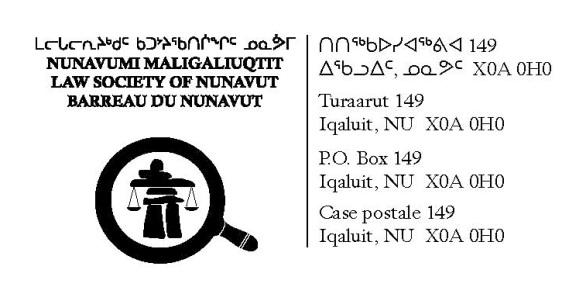 										DATEMember's nameADDRESSRe: Member's name– Approval for Admission as a Student-at-Law    Dear Member's name,This letter confirms that: The Law Society of Nunavut’s Executive approved on DATE your admission as of DATE to the Law Society as a Student-at-Law and the articling plan as submitted on DATE.We wish you the best in your articles.[Deputy Secretary Signature]Appendix P:  Resolution and List of Canadian Law Schools approved by the ExecutiveJune 21th 2011 – Executive Committee MeetingAPPROVAL OF CANADIAN LAW SCHOOL PROGRAMSE- Resolution for Approval of Recognized Canadian Law Schools (Moved by Susanne Boucher, and Seconded by Peter Harte) WHEREAS pursuant to Section 16(1) of the Legal Profession Act, the Executive shall evaluate the academic qualifications of every applicant for admission as a member of the Society; AND WHEREAS pursuant to Subsection 18(2)(c)(i) of the Legal Profession Act, in order to qualify for admission, a Student-at-Law must be, inter alia, a graduate of a law school approved by the ExecutiveBE IT RESOLVED THAT the LSN hereby approves the list of recognized Canadian law schools as set forth in Appendix A.  Motion carried unanimously.E- Resolution for Approval of New Law Schools Programs at Lakehead University and at Thompson Rivers University (Moved by Susanne Boucher, and Seconded by Peter Harte)WHEREAS the Ad Hoc Committee on Approval of New Canadian Law Degree Programs (the “Committee”) was established by the Federation of Law Societies of Canada (the “Federation”) with a mandate to make recommendations to the Council of the Federation in respect of applications by Canadian universities for approval by the Federation of new academic programs leading to the conferral of a common law degree that would entitle its holders to apply for admission to Canadian law societies (“Law Degree Programs”); AND WHEREAS until such time as a successor body has been established by the Federation pursuant to the implementation of the Final Report of the Task Force on the Canadian Common Law Degree (the “Task Force Report”), the Committee is mandated to consider any application in light of the national requirements set forth in the Task Force Report (the “National Requirements”) and determine on what conditions, if any, an application should be approved; AND WHEREAS the Federation received applications for approval of Law School Programs at Lakehead University and at Thompson Rivers University; AND WHEREAS in fulfillment of its mandate, the Committee considered the applications and made the following recommendations to the Council of the Federation (the “Recommendations”):(a) That the Federation accept the application by Lakehead University for approval of a new academic program leading to the conferral of a common law degree which would entitle its holders to apply for admission to Canadian law societies (the “Lakehead Law Degree Program”), such approval being granted on the following conditions: (i) issuance by the appropriate governmental authority of such approvals as are necessary for the Lakehead Law Degree Program to come into existence; (ii) full implementation to the satisfaction of the Committee until such time as a successor body is established pursuant to the implementation of the Task Force Report, of the undertakings and representations made by the applicant in its submissions to the Committee as set forth in Appendix B of the Committee Report including, without limitation, those with respect to the securing of financial resources necessary to operate the program as described; and (iii) ongoing compliance with such measures as may be established by the Federation pursuant to the implementation of the Task Force Report for the purpose of ensuring that the Lakehead Law Degree Program continues to meet the National Requirements; and (b) That the Federation accept the application by Thompson Rivers University for approval of a new academic program leading to the conferral of a common law law degree which would entitle its holders to apply for admission to Canadian law societies (the “Thompson Rivers Law Degree Program”), such approval being granted on the following conditions: (i) issuance by the appropriate governmental authority of such approvals as are necessary for the Thompson Rivers Law Degree Program to come into existence; (ii) full implementation to the satisfaction of the Committee until such time as a successor body is established pursuant to the implementation of the Task Force Report, of the undertakings and representations made by the applicant in its submissions to the Committee as set forth in Appendix C of the Committee Report including, without limitation, those with respect to the securing of financial resources necessary to operate the program as described; and (iii) ongoing compliance with such measures as may be established by the Federation pursuant to the implementation of the Task Force Report for the purpose of ensuring that the Thompson Rivers Law Degree Program continues to meet the National Requirements. AND WHEREAS the Council of the Federation accepted the Recommendations and referred the Committee Report and the Recommendations to Canada’s law societies for their consideration and their ultimate approval; AND WHEREAS pursuant to Section 16(1) of the Legal Profession Act, the Executive shall evaluate the academic qualifications of every applicant for admission as a member of the Society AND WHEREAS pursuant to Sub Section 18(2)(c)i of the Legal Profession Act, a person is qualified for admission to the Society who is of good character and is a graduate of a law school approved by the Executive BE IT RESOLVED THAT the LSN hereby approves Thompson Rivers and Lakehead University’s proposed academic program leading to the conferral of a common law degree as one that would entitle the holders of such degree to apply, as other law programs approved by the LSN as set forth in Appendix A, for admission to the LSN, provided the conditions set forth in the Committee Report have been satisfied; Motion carried unanimously.APPENDIX AUniversity of Alberta, Faculty of LawUniversity of British Columbia, Faculty of LawUniversity of Calgary, Faculty of LawDalhousie University, Schulich School of LawUniversity of Manitoba, Faculty of LawMcGill University University of New Brunswick, Faculty of LawOsgoode Hall Law School, York UniversityUniversity of Ottawa, Faculty of Law – Common Law ProgramQueen’s University, Faculty of LawUniversity of Saskatchewan, College of LawUniversity of Toronto, Faculty of LawUniversity of Victoria, Faculty of LawThe University of Western Ontario, Faculty of LawUniversity of Windsor, Faculty of Law1. NameLast NameFirst NameFirst NameFirst NameMiddle Name(s)Middle Name(s)Last NameFirst NameFirst NameFirst NameMiddle Name(s)Middle Name(s)2.	Birth date2.	Birth date3.	Place of birth3.	Place of birthYYYY/MM/DDYYYY/MM/DD4.	Law Degree4.	Law DegreeName of University - Civil Degree  Common law Degree  Date Degree Received    YYYY/MM/DDPART B: CONTACT INFORMATION  - Public Information 1.  Mailing AddressPART B: CONTACT INFORMATION  - Public Information 1.  Mailing AddressNameNameNameNameStreetStreetStreetStreetStreetStreetCityProvince/TerritoryCityProvince/TerritoryCountryPostal/ZIP CodeCountryPostal/ZIP CodeTelephoneFax(       )      (       )      EmailEmailEmailEmail1. List chronologically all of the law societies or governing bodies of which you have been a part.1. List chronologically all of the law societies or governing bodies of which you have been a part.1. List chronologically all of the law societies or governing bodies of which you have been a part.1. List chronologically all of the law societies or governing bodies of which you have been a part.Date of admission
(YYYY/MM/DD)Society/JurisdictionStatus (e.g. articled student, applicant)Date of cessation (if applicable)Date of admission
(YYYY/MM/DD)Society/JurisdictionStatus (e.g. articled student, applicant)Date of cessation (if applicable)2. Disciplinary Proceedings2. Disciplinary ProceedingsI have NO disciplinary proceeding pending or that have been taken against me as a member of the societies or bodies in subsection (1) TRUE   FALSE   (If FALSE, please provide explanation below) The results of any disciplinary proceedings taken against me were: 			3. Lawyer’s Professional Liability Insurance ClaimsI have NO claims for lawyers' professional liability insurance that are pending or have been made against me as a member of the societies or bodies listed in subsection (1)  TRUE   FALSE   (If FALSE, please provide explanation below) The results of any claims for lawyers' professional liability insurance made against me were:4. Please respond by marking the appropriate column.4. Please respond by marking the appropriate column.4. Please respond by marking the appropriate column.4. Please respond by marking the appropriate column.(a) I have since attaining the age of 18 years been convicted of an offence under the Criminal Code, the Narcotic Control Act, the Food and Drugs Act, the Income Tax Act, the Income Tax Act (Canada), the Bankruptcy Act, the Excise Tax Act, legislation of any province or territory respecting securities or income tax or any legislation similar to any of the foregoing in any other jurisdiction.(a) I have since attaining the age of 18 years been convicted of an offence under the Criminal Code, the Narcotic Control Act, the Food and Drugs Act, the Income Tax Act, the Income Tax Act (Canada), the Bankruptcy Act, the Excise Tax Act, legislation of any province or territory respecting securities or income tax or any legislation similar to any of the foregoing in any other jurisdiction.(a) I have since attaining the age of 18 years been convicted of an offence under the Criminal Code, the Narcotic Control Act, the Food and Drugs Act, the Income Tax Act, the Income Tax Act (Canada), the Bankruptcy Act, the Excise Tax Act, legislation of any province or territory respecting securities or income tax or any legislation similar to any of the foregoing in any other jurisdiction.(a) I have since attaining the age of 18 years been convicted of an offence under the Criminal Code, the Narcotic Control Act, the Food and Drugs Act, the Income Tax Act, the Income Tax Act (Canada), the Bankruptcy Act, the Excise Tax Act, legislation of any province or territory respecting securities or income tax or any legislation similar to any of the foregoing in any other jurisdiction. Yes No (b) I have been adjudged a bankrupt in a legal proceeding.(b) I have been adjudged a bankrupt in a legal proceeding.(b) I have been adjudged a bankrupt in a legal proceeding.(b) I have been adjudged a bankrupt in a legal proceeding. Yes No (c) I have changed my name.(c) I have changed my name.(c) I have changed my name.(c) I have changed my name. Yes No (d) I have had a civil judgment made against me relating to fraud.(d) I have had a civil judgment made against me relating to fraud.(d) I have had a civil judgment made against me relating to fraud.(d) I have had a civil judgment made against me relating to fraud. Yes No (e) I am a judgment debtor.(e) I am a judgment debtor.(e) I am a judgment debtor.(e) I am a judgment debtor. Yes No (f) I have been found guilty in a disciplinary action instituted against me as a member of a professional organization.(f) I have been found guilty in a disciplinary action instituted against me as a member of a professional organization.(f) I have been found guilty in a disciplinary action instituted against me as a member of a professional organization.(f) I have been found guilty in a disciplinary action instituted against me as a member of a professional organization. Yes No (g) I have been held in civil contempt.(g) I have been held in civil contempt.(g) I have been held in civil contempt.(g) I have been held in civil contempt. Yes No Attach the full particulars in respect of each affirmative response to the statements set out in paragraphs (a) through (g).Attach the full particulars in respect of each affirmative response to the statements set out in paragraphs (a) through (g).Attach the full particulars in respect of each affirmative response to the statements set out in paragraphs (a) through (g).Attach the full particulars in respect of each affirmative response to the statements set out in paragraphs (a) through (g).Attach the full particulars in respect of each affirmative response to the statements set out in paragraphs (a) through (g).Attach the full particulars in respect of each affirmative response to the statements set out in paragraphs (a) through (g).Attach the full particulars in respect of each affirmative response to the statements set out in paragraphs (a) through (g).Attach the full particulars in respect of each affirmative response to the statements set out in paragraphs (a) through (g).Attach the full particulars in respect of each affirmative response to the statements set out in paragraphs (a) through (g).Attach the full particulars in respect of each affirmative response to the statements set out in paragraphs (a) through (g).Attach the full particulars in respect of each affirmative response to the statements set out in paragraphs (a) through (g).Attach the full particulars in respect of each affirmative response to the statements set out in paragraphs (a) through (g).5. Annexed to this application are:5. Annexed to this application are:5. Annexed to this application are:5. Annexed to this application are:5. Annexed to this application are:a copy of my degree of law or my transcript showing completion of a law program;a copy of my degree of law or my transcript showing completion of a law program;a copy of my degree of law or my transcript showing completion of a law program;two Letters of Good Character from reputable persons;two Letters of Good Character from reputable persons;two Letters of Good Character from reputable persons;a Student Articling Plan in form G.2;a Student Articling Plan in form G.2;a Student Articling Plan in form G.2;Articles of Clerkship in Form H, duly signed in triplicate;Articles of Clerkship in Form H, duly signed in triplicate;Articles of Clerkship in Form H, duly signed in triplicate;payment of the prescribed application and admission fees.payment of the prescribed application and admission fees.payment of the prescribed application and admission fees.1.I certify that the information I have provided in or annexed to this application is correctI certify that the information I have provided in or annexed to this application is correctI certify that the information I have provided in or annexed to this application is correctI certify that the information I have provided in or annexed to this application is correctI certify that the information I have provided in or annexed to this application is correctI certify that the information I have provided in or annexed to this application is correctI certify that the information I have provided in or annexed to this application is correctI certify that the information I have provided in or annexed to this application is correctI certify that the information I have provided in or annexed to this application is correct2. I undertake with the Law Society of Nunavut that I will, during my enrollment, well and faithfully keep and perform all my obligations as a barrister and solicitor and as a member of the Society and abide by the Legal Profession Act, the Rules of the Law Society of Nunavut, and any other requirements of the Society.I undertake with the Law Society of Nunavut that I will, during my enrollment, well and faithfully keep and perform all my obligations as a barrister and solicitor and as a member of the Society and abide by the Legal Profession Act, the Rules of the Law Society of Nunavut, and any other requirements of the Society.I undertake with the Law Society of Nunavut that I will, during my enrollment, well and faithfully keep and perform all my obligations as a barrister and solicitor and as a member of the Society and abide by the Legal Profession Act, the Rules of the Law Society of Nunavut, and any other requirements of the Society.I undertake with the Law Society of Nunavut that I will, during my enrollment, well and faithfully keep and perform all my obligations as a barrister and solicitor and as a member of the Society and abide by the Legal Profession Act, the Rules of the Law Society of Nunavut, and any other requirements of the Society.I undertake with the Law Society of Nunavut that I will, during my enrollment, well and faithfully keep and perform all my obligations as a barrister and solicitor and as a member of the Society and abide by the Legal Profession Act, the Rules of the Law Society of Nunavut, and any other requirements of the Society.I undertake with the Law Society of Nunavut that I will, during my enrollment, well and faithfully keep and perform all my obligations as a barrister and solicitor and as a member of the Society and abide by the Legal Profession Act, the Rules of the Law Society of Nunavut, and any other requirements of the Society.I undertake with the Law Society of Nunavut that I will, during my enrollment, well and faithfully keep and perform all my obligations as a barrister and solicitor and as a member of the Society and abide by the Legal Profession Act, the Rules of the Law Society of Nunavut, and any other requirements of the Society.I undertake with the Law Society of Nunavut that I will, during my enrollment, well and faithfully keep and perform all my obligations as a barrister and solicitor and as a member of the Society and abide by the Legal Profession Act, the Rules of the Law Society of Nunavut, and any other requirements of the Society.I undertake with the Law Society of Nunavut that I will, during my enrollment, well and faithfully keep and perform all my obligations as a barrister and solicitor and as a member of the Society and abide by the Legal Profession Act, the Rules of the Law Society of Nunavut, and any other requirements of the Society.3.I authorize the Law Society of Nunavut to make enquiries concerning my background, character and fitness for admission, and I also authorize the disclosure of information about myself to the Law Society of Nunavut by any person or body possessing it, provided that such information will be used by the Law Society of Nunavut, and will otherwise be treated in strict confidence.I authorize the Law Society of Nunavut to make enquiries concerning my background, character and fitness for admission, and I also authorize the disclosure of information about myself to the Law Society of Nunavut by any person or body possessing it, provided that such information will be used by the Law Society of Nunavut, and will otherwise be treated in strict confidence.I authorize the Law Society of Nunavut to make enquiries concerning my background, character and fitness for admission, and I also authorize the disclosure of information about myself to the Law Society of Nunavut by any person or body possessing it, provided that such information will be used by the Law Society of Nunavut, and will otherwise be treated in strict confidence.I authorize the Law Society of Nunavut to make enquiries concerning my background, character and fitness for admission, and I also authorize the disclosure of information about myself to the Law Society of Nunavut by any person or body possessing it, provided that such information will be used by the Law Society of Nunavut, and will otherwise be treated in strict confidence.I authorize the Law Society of Nunavut to make enquiries concerning my background, character and fitness for admission, and I also authorize the disclosure of information about myself to the Law Society of Nunavut by any person or body possessing it, provided that such information will be used by the Law Society of Nunavut, and will otherwise be treated in strict confidence.I authorize the Law Society of Nunavut to make enquiries concerning my background, character and fitness for admission, and I also authorize the disclosure of information about myself to the Law Society of Nunavut by any person or body possessing it, provided that such information will be used by the Law Society of Nunavut, and will otherwise be treated in strict confidence.I authorize the Law Society of Nunavut to make enquiries concerning my background, character and fitness for admission, and I also authorize the disclosure of information about myself to the Law Society of Nunavut by any person or body possessing it, provided that such information will be used by the Law Society of Nunavut, and will otherwise be treated in strict confidence.I authorize the Law Society of Nunavut to make enquiries concerning my background, character and fitness for admission, and I also authorize the disclosure of information about myself to the Law Society of Nunavut by any person or body possessing it, provided that such information will be used by the Law Society of Nunavut, and will otherwise be treated in strict confidence.I authorize the Law Society of Nunavut to make enquiries concerning my background, character and fitness for admission, and I also authorize the disclosure of information about myself to the Law Society of Nunavut by any person or body possessing it, provided that such information will be used by the Law Society of Nunavut, and will otherwise be treated in strict confidence.Dated aton thisday of, 20, 20(signature of applicant)(signature of applicant)(signature of applicant)(signature of applicant)(signature of applicant)(signature of applicant)(signature of applicant)I,, of, inmakeSworn before me at Sworn before me at Sworn before me at Sworn before me at thisday of,,20.(Applicant’s Signature)(Applicant’s Signature)(Applicant’s Signature)Commissioner for Oaths/Notary PublicI,of the city/town ofof the city/town ofof the city/town ofin the Province/Territory ofin the Province/Territory ofin the Province/Territory of,hereby recommend the applicant,hereby recommend the applicant,hereby recommend the applicant,hereby recommend the applicant,hereby recommend the applicant,, of the city/town, of the city/townofof, in the Province/Territory of, in the Province/Territory of, in the Province/Territory of,1) 	My occupation is:AND Iam a member of the following organization(s):2) 	I have known the applicant for the lastyears in the following capacity:DATED atDATED at, in the Province/Territory of, in the Province/Territory of, in the Province/Territory of, in the Province/Territory of, in the Province/Territory ofon thisday of20.SIGNATUREPhone Number:(   )(   )and/or(   )Email Address:Mailing Information:Mailing Information:1. NameLast NameFirst NameFirst NameMiddle Name(s)Last NameFirst NameFirst NameMiddle Name(s)2.	Place of Residence2.	Place of Residence1. NameLast NameFirst NameMiddle Name(s)Last NameFirst NameMiddle Name(s)2. List chronologically all of the law societies or governing bodies of which you have been a part.2. List chronologically all of the law societies or governing bodies of which you have been a part.2. List chronologically all of the law societies or governing bodies of which you have been a part.2. List chronologically all of the law societies or governing bodies of which you have been a part.Date of admission
(YYYY/MM/DD)Date of admission
(YYYY/MM/DD)Society/JurisdictionYears of continuous practiceDate of cessation (if applicable)Date of cessation (if applicable)1. The student will serve articles primarily at:qoeijdoidjoiedjqoeidjqoeidjqoidjqoeijdoidjoiedjqoeidjqoeidjqoidjqoeijdoidjoiedjqoeidjqoeidjqoidj2. It is proposed that the Student will engage in Articles for the following period:2. It is proposed that the Student will engage in Articles for the following period:2. It is proposed that the Student will engage in Articles for the following period:Start date (YYYY/MM/DD)End date (YYYY/MM/DD)Total length of ArticlesTotal length of Articles3. The areas of law, ethical and practice skills to which the student will be exposed while under my supervision include:4. Although the Principal is charged with the overall supervision of the Student the following additional counsel will be available and are willing to serve as mentors and senior advisors in the following additional areas and activities: 4. Although the Principal is charged with the overall supervision of the Student the following additional counsel will be available and are willing to serve as mentors and senior advisors in the following additional areas and activities: 4. Although the Principal is charged with the overall supervision of the Student the following additional counsel will be available and are willing to serve as mentors and senior advisors in the following additional areas and activities: 5. To ensure that these articles meet the statutory requirement for "instruction and training of the Student-at-Law in the general practice of the profession of a barrister and solicitor" the student will also participate in:5. To ensure that these articles meet the statutory requirement for "instruction and training of the Student-at-Law in the general practice of the profession of a barrister and solicitor" the student will also participate in:5. To ensure that these articles meet the statutory requirement for "instruction and training of the Student-at-Law in the general practice of the profession of a barrister and solicitor" the student will also participate in:5. To ensure that these articles meet the statutory requirement for "instruction and training of the Student-at-Law in the general practice of the profession of a barrister and solicitor" the student will also participate in:PeriodLegal Practice areasLegal Practice areasa) Rotation arrangementsa) Rotation arrangementsb) Transfer of Articlesb) Transfer of Articles6. Potential conflicts of interest occasioned by the above arrangements have been assessed and will be dealt with as follows:The undersigned Principal and Student-at-Law certify that they have discussed the contents of the Articling Plan. (Signature of Student)                                                                                        (Signature of Principal)THESE ARTICLES OF CLERKSHIP made thisday of,20., of, ofthe term ofcommencing on the day these articles of clerkshipcommence on, theday of, 20, orTHIS ASSIGNMENT made thisday of, 20.of, Barristerof, (theof, BarristerWHEREAS by articles of clerkship dated theday of, 20,(signature of Assignor) (signature of Student-at-Law) (signature of New Solicitor)I, of theinbyandandandandandthe parties to it;the parties to it;the parties to it;the parties to it;the parties to it;the parties to it;(b) the assignment of articles of clerkship were executed by the parties at(b) the assignment of articles of clerkship were executed by the parties at(b) the assignment of articles of clerkship were executed by the parties at(b) the assignment of articles of clerkship were executed by the parties at(b) the assignment of articles of clerkship were executed by the parties at(b) the assignment of articles of clerkship were executed by the parties at(b) the assignment of articles of clerkship were executed by the parties at(b) the assignment of articles of clerkship were executed by the parties at(b) the assignment of articles of clerkship were executed by the parties at(b) the assignment of articles of clerkship were executed by the parties atin thein theon theon the20;SWORN BEFORE ME at theSWORN BEFORE ME at theSWORN BEFORE ME at theSWORN BEFORE ME at theSWORN BEFORE ME at theSWORN BEFORE ME at theofInNunavut thisNunavut thisNunavut thisNunavut thisday ofday of20.THIS ASSIGNMENT made thisday of, 20.of, Barristerof, (theof, BarristerWHEREAS by articles of clerkship dated theday of, 20,clerkship which commenced theday of, 20(the “term”);period. The temporary assignment shall commence on theperiod. The temporary assignment shall commence on theperiod. The temporary assignment shall commence on theperiod. The temporary assignment shall commence on theperiod. The temporary assignment shall commence on theperiod. The temporary assignment shall commence on theperiod. The temporary assignment shall commence on theday ofday ofday ofday of, 20and conclude on theday ofday of,,2020. Upon the conclusion of the temporary assignment, the articles of . Upon the conclusion of the temporary assignment, the articles of . Upon the conclusion of the temporary assignment, the articles of . Upon the conclusion of the temporary assignment, the articles of . Upon the conclusion of the temporary assignment, the articles of . Upon the conclusion of the temporary assignment, the articles of . Upon the conclusion of the temporary assignment, the articles of . Upon the conclusion of the temporary assignment, the articles of . Upon the conclusion of the temporary assignment, the articles of (signature of Assignor) (signature of Student-at-Law) (signature of Temporary Solicitor) I, of theinbyAndAndAndandandthe parties to it;the parties to it;the parties to it;the parties to it;the parties to it;the parties to it;(b) the assignment of articles of clerkship were executed by the parties at(b) the assignment of articles of clerkship were executed by the parties at(b) the assignment of articles of clerkship were executed by the parties at(b) the assignment of articles of clerkship were executed by the parties at(b) the assignment of articles of clerkship were executed by the parties at(b) the assignment of articles of clerkship were executed by the parties at(b) the assignment of articles of clerkship were executed by the parties at(b) the assignment of articles of clerkship were executed by the parties at(b) the assignment of articles of clerkship were executed by the parties at(b) the assignment of articles of clerkship were executed by the parties atin thein theon theon the20;SWORN BEFORE ME at theSWORN BEFORE ME at theSWORN BEFORE ME at theSWORN BEFORE ME at theSWORN BEFORE ME at theSWORN BEFORE ME at theofinNunavut thisNunavut thisNunavut thisNunavut thisday ofday of20.1. NameLast NameFirst NameFirst NameFirst NameMiddle Name(s)Middle Name(s)Last NameFirst NameFirst NameFirst NameMiddle Name(s)Middle Name(s)2.	Birth date2.	Birth date3.	Place of birth3.	Place of birthYYYY/MM/DDYYYY/MM/DD4.  Date of Admission as a Student-at-Law4.  Date of Admission as a Student-at-LawYYYY/MM/DD5.  Annexed to this application are:5.  Annexed to this application are:5.  Annexed to this application are:if applicable, my affidavit respecting service under my articles of clerkship in Form L;if applicable, the affidavit of my principal (or principals) respecting service under my articles of clerkship in Form K;proof that I have successfully completed the bar admission courses and exams required by the Executive of the Law Society;an Accountants Report in Form E or my Statutory Declaration in From F or a statement indicating that I am joining a partnership that, or becoming associated with a member who has filed a Certificate of Accountant and Member in Form V;if applicable, the insurance levy or my Insurance Exemption Certificate and Undertaking;if applicable, the assurance fund levy;the prescribed application, admission and annual fees;a signed authorization.I undertake with the Law Society of Nunavut that I will, during my reenrollment, well and faithfully keep and perform all my obligations as a barrister and solicitor and as a member of the Society and abide by the Legal Profession Act (Nunavut), the Rules of the Law Society of Nunavut and any other requirements of the Law Society. I undertake with the Law Society of Nunavut that I will, during my reenrollment, well and faithfully keep and perform all my obligations as a barrister and solicitor and as a member of the Society and abide by the Legal Profession Act (Nunavut), the Rules of the Law Society of Nunavut and any other requirements of the Law Society. I undertake with the Law Society of Nunavut that I will, during my reenrollment, well and faithfully keep and perform all my obligations as a barrister and solicitor and as a member of the Society and abide by the Legal Profession Act (Nunavut), the Rules of the Law Society of Nunavut and any other requirements of the Law Society. I undertake with the Law Society of Nunavut that I will, during my reenrollment, well and faithfully keep and perform all my obligations as a barrister and solicitor and as a member of the Society and abide by the Legal Profession Act (Nunavut), the Rules of the Law Society of Nunavut and any other requirements of the Law Society. I undertake with the Law Society of Nunavut that I will, during my reenrollment, well and faithfully keep and perform all my obligations as a barrister and solicitor and as a member of the Society and abide by the Legal Profession Act (Nunavut), the Rules of the Law Society of Nunavut and any other requirements of the Law Society. I undertake with the Law Society of Nunavut that I will, during my reenrollment, well and faithfully keep and perform all my obligations as a barrister and solicitor and as a member of the Society and abide by the Legal Profession Act (Nunavut), the Rules of the Law Society of Nunavut and any other requirements of the Law Society. I undertake with the Law Society of Nunavut that I will, during my reenrollment, well and faithfully keep and perform all my obligations as a barrister and solicitor and as a member of the Society and abide by the Legal Profession Act (Nunavut), the Rules of the Law Society of Nunavut and any other requirements of the Law Society. I undertake with the Law Society of Nunavut that I will, during my reenrollment, well and faithfully keep and perform all my obligations as a barrister and solicitor and as a member of the Society and abide by the Legal Profession Act (Nunavut), the Rules of the Law Society of Nunavut and any other requirements of the Law Society. I undertake with the Law Society of Nunavut that I will, during my reenrollment, well and faithfully keep and perform all my obligations as a barrister and solicitor and as a member of the Society and abide by the Legal Profession Act (Nunavut), the Rules of the Law Society of Nunavut and any other requirements of the Law Society. Dated aton thisday of, 20(signature of applicant)(signature of applicant)(signature of applicant)(signature of applicant)(signature of applicant)(signature of applicant)I,, a member of the Law Society of Nunavutin Nunavut MAKE OATH AND SAY:(a)(a)(the "Student-at-Law") has well and faithfully served me(the "Student-at-Law") has well and faithfully served me(the "Student-at-Law") has well and faithfully served meunder articles of clerkship from, to(dates) at the officeactivities set out in the Student Articling Plan submitted on(date), exceptSWORN BEFORE ME at theSWORN BEFORE ME at theSWORN BEFORE ME at theSWORN BEFORE ME at theSWORN BEFORE ME at theSWORN BEFORE ME at theofinNunavut thisNunavut thisNunavut thisNunavut thisday ofday of20.I, of thein(a) I have well and faithfully served(a) I have well and faithfully servedto the best ofto the best ofmy ability as his or her Student-at-Law in the general practice of the profession of a barrister andmy ability as his or her Student-at-Law in the general practice of the profession of a barrister andmy ability as his or her Student-at-Law in the general practice of the profession of a barrister andmy ability as his or her Student-at-Law in the general practice of the profession of a barrister andmy ability as his or her Student-at-Law in the general practice of the profession of a barrister andmy ability as his or her Student-at-Law in the general practice of the profession of a barrister andmy ability as his or her Student-at-Law in the general practice of the profession of a barrister andmy ability as his or her Student-at-Law in the general practice of the profession of a barrister andsolicitor under articles of clerkship fromsolicitor under articles of clerkship fromsolicitor under articles of clerkship from, to(dates);(dates);(dates);to the best of my ability as his or her student-at-to the best of my ability as his or her student-at-to the best of my ability as his or her student-at-law in the general practice of the profession of a barrister and solicitor under articles of clerkshiplaw in the general practice of the profession of a barrister and solicitor under articles of clerkshiplaw in the general practice of the profession of a barrister and solicitor under articles of clerkshiplaw in the general practice of the profession of a barrister and solicitor under articles of clerkshiplaw in the general practice of the profession of a barrister and solicitor under articles of clerkshiplaw in the general practice of the profession of a barrister and solicitor under articles of clerkshiplaw in the general practice of the profession of a barrister and solicitor under articles of clerkshiplaw in the general practice of the profession of a barrister and solicitor under articles of clerkshipfrom, to (dates);(a.1) the Principal and I have achieved the goals and carried out the activities set out in the(a.1) the Principal and I have achieved the goals and carried out the activities set out in the(a.1) the Principal and I have achieved the goals and carried out the activities set out in theStudent Articling Plan submitted on(date), except:(date), except:SWORN BEFORE ME at theSWORN BEFORE ME at theSWORN BEFORE ME at theSWORN BEFORE ME at theSWORN BEFORE ME at theSWORN BEFORE ME at theofInNunavut thisNunavut thisNunavut thisNunavut thisday ofday of20.1.On, 20, I/we inspected the books of, I/we inspected the books ofaccount of the legal practice ofaccount of the legal practice ofaccount of the legal practice of.            (c)	that the fiscal year of the member ends onI,ofin.DECLARED BEFORE ME atDECLARED BEFORE ME atDECLARED BEFORE ME atDECLARED BEFORE ME atDECLARED BEFORE ME atDECLARED BEFORE ME atDECLARED BEFORE ME at)thisthisday of,,)20.))))))))))))))))))))))))))))))A Notary Public in and for the Jurisdiction ofA Notary Public in and for the Jurisdiction ofA Notary Public in and for the Jurisdiction ofA Notary Public in and for the Jurisdiction ofA Notary Public in and for the Jurisdiction ofA Notary Public in and for the Jurisdiction ofA Notary Public in and for the Jurisdiction ofA Notary Public in and for the Jurisdiction ofA Notary Public in and for the Jurisdiction ofA Notary Public in and for the Jurisdiction of)                (Declarant’s Signature)                                                                                                                                                                                                       Reporting period:month(s), endingPostal Code:Telephone:Name of memberPositionDatesSavings Institution Name – BranchAccount No.I/WeSignatureDateSignatureDateSignatureDateCity/Town:Signed:DateSignatureDateSignatureDateSignatureDateI,, HEREBY CERTIFY THAT:; andDATED at, thisday of, 20. )I,, authorize the Law Society of